提醒的話：1. 請同學詳細填寫，這樣老師較好做統整，學弟妹也較清楚你提供的意見，謝謝！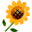 2. 甄選學校、科系請填全名；甄選方式與過程內容書寫不夠請續寫背面。         3. 可直接上輔導處網站https://sites.google.com/a/yphs.tw/yphsc/「甄選入學」區下載本表格，    以電子檔郵寄至yphs316@gmail.com信箱，感謝你！　　　　　              甄選學校甄選學校國立臺灣師範大學國立臺灣師範大學國立臺灣師範大學國立臺灣師範大學甄選學系甄選學系美術學系國畫組美術學系國畫組學生學測分數國英數社自總大學個人申請□科技校院申請入學□軍事校院大學個人申請□科技校院申請入學□軍事校院大學個人申請□科技校院申請入學□軍事校院□正取備取□未錄取□正取備取□未錄取學測分數1214312345大學個人申請□科技校院申請入學□軍事校院大學個人申請□科技校院申請入學□軍事校院大學個人申請□科技校院申請入學□軍事校院□正取備取□未錄取□正取備取□未錄取甄選方式與過程面試佔(   15 　%)一、形式：（教授：學生）人數=（  3：1　），方式：         老師問答              二、題目：1.給我三分鐘自由發言，想講什麼就講2.作品集中的四張圖，是課堂練習，還是自己利用課餘時間畫的?3.知道那四張圖和哪一個藝術家風格相似?4.在大學四年期間有什麼規劃?5.問我在永平裡成績算不錯的吧?備審資料佔(   15  %)   或  □術科實作佔(     %)  或  □筆試佔(     %)□其他佔(     %)請註明其他方式，如：小論文面試佔(   15 　%)一、形式：（教授：學生）人數=（  3：1　），方式：         老師問答              二、題目：1.給我三分鐘自由發言，想講什麼就講2.作品集中的四張圖，是課堂練習，還是自己利用課餘時間畫的?3.知道那四張圖和哪一個藝術家風格相似?4.在大學四年期間有什麼規劃?5.問我在永平裡成績算不錯的吧?備審資料佔(   15  %)   或  □術科實作佔(     %)  或  □筆試佔(     %)□其他佔(     %)請註明其他方式，如：小論文面試佔(   15 　%)一、形式：（教授：學生）人數=（  3：1　），方式：         老師問答              二、題目：1.給我三分鐘自由發言，想講什麼就講2.作品集中的四張圖，是課堂練習，還是自己利用課餘時間畫的?3.知道那四張圖和哪一個藝術家風格相似?4.在大學四年期間有什麼規劃?5.問我在永平裡成績算不錯的吧?備審資料佔(   15  %)   或  □術科實作佔(     %)  或  □筆試佔(     %)□其他佔(     %)請註明其他方式，如：小論文面試佔(   15 　%)一、形式：（教授：學生）人數=（  3：1　），方式：         老師問答              二、題目：1.給我三分鐘自由發言，想講什麼就講2.作品集中的四張圖，是課堂練習，還是自己利用課餘時間畫的?3.知道那四張圖和哪一個藝術家風格相似?4.在大學四年期間有什麼規劃?5.問我在永平裡成績算不錯的吧?備審資料佔(   15  %)   或  □術科實作佔(     %)  或  □筆試佔(     %)□其他佔(     %)請註明其他方式，如：小論文面試佔(   15 　%)一、形式：（教授：學生）人數=（  3：1　），方式：         老師問答              二、題目：1.給我三分鐘自由發言，想講什麼就講2.作品集中的四張圖，是課堂練習，還是自己利用課餘時間畫的?3.知道那四張圖和哪一個藝術家風格相似?4.在大學四年期間有什麼規劃?5.問我在永平裡成績算不錯的吧?備審資料佔(   15  %)   或  □術科實作佔(     %)  或  □筆試佔(     %)□其他佔(     %)請註明其他方式，如：小論文面試佔(   15 　%)一、形式：（教授：學生）人數=（  3：1　），方式：         老師問答              二、題目：1.給我三分鐘自由發言，想講什麼就講2.作品集中的四張圖，是課堂練習，還是自己利用課餘時間畫的?3.知道那四張圖和哪一個藝術家風格相似?4.在大學四年期間有什麼規劃?5.問我在永平裡成績算不錯的吧?備審資料佔(   15  %)   或  □術科實作佔(     %)  或  □筆試佔(     %)□其他佔(     %)請註明其他方式，如：小論文面試佔(   15 　%)一、形式：（教授：學生）人數=（  3：1　），方式：         老師問答              二、題目：1.給我三分鐘自由發言，想講什麼就講2.作品集中的四張圖，是課堂練習，還是自己利用課餘時間畫的?3.知道那四張圖和哪一個藝術家風格相似?4.在大學四年期間有什麼規劃?5.問我在永平裡成績算不錯的吧?備審資料佔(   15  %)   或  □術科實作佔(     %)  或  □筆試佔(     %)□其他佔(     %)請註明其他方式，如：小論文面試佔(   15 　%)一、形式：（教授：學生）人數=（  3：1　），方式：         老師問答              二、題目：1.給我三分鐘自由發言，想講什麼就講2.作品集中的四張圖，是課堂練習，還是自己利用課餘時間畫的?3.知道那四張圖和哪一個藝術家風格相似?4.在大學四年期間有什麼規劃?5.問我在永平裡成績算不錯的吧?備審資料佔(   15  %)   或  □術科實作佔(     %)  或  □筆試佔(     %)□其他佔(     %)請註明其他方式，如：小論文面試佔(   15 　%)一、形式：（教授：學生）人數=（  3：1　），方式：         老師問答              二、題目：1.給我三分鐘自由發言，想講什麼就講2.作品集中的四張圖，是課堂練習，還是自己利用課餘時間畫的?3.知道那四張圖和哪一個藝術家風格相似?4.在大學四年期間有什麼規劃?5.問我在永平裡成績算不錯的吧?備審資料佔(   15  %)   或  □術科實作佔(     %)  或  □筆試佔(     %)□其他佔(     %)請註明其他方式，如：小論文面試佔(   15 　%)一、形式：（教授：學生）人數=（  3：1　），方式：         老師問答              二、題目：1.給我三分鐘自由發言，想講什麼就講2.作品集中的四張圖，是課堂練習，還是自己利用課餘時間畫的?3.知道那四張圖和哪一個藝術家風格相似?4.在大學四年期間有什麼規劃?5.問我在永平裡成績算不錯的吧?備審資料佔(   15  %)   或  □術科實作佔(     %)  或  □筆試佔(     %)□其他佔(     %)請註明其他方式，如：小論文面試佔(   15 　%)一、形式：（教授：學生）人數=（  3：1　），方式：         老師問答              二、題目：1.給我三分鐘自由發言，想講什麼就講2.作品集中的四張圖，是課堂練習，還是自己利用課餘時間畫的?3.知道那四張圖和哪一個藝術家風格相似?4.在大學四年期間有什麼規劃?5.問我在永平裡成績算不錯的吧?備審資料佔(   15  %)   或  □術科實作佔(     %)  或  □筆試佔(     %)□其他佔(     %)請註明其他方式，如：小論文心得與建議◎備審資料製作建議：  因為我申請的是國畫系，所以我將水墨類作品排為第一順位，並留意水墨類作品，是否有小於其他類畫作，除了水墨類作品不得過少之外，也要兼顧多樣化。◎整體準備方向與建議：   對水墨方面需有一定的了解，畫家、技法……等，師範大學教授都滿有可能問的，以及面試時所穿的衣服，和北藝應有差別。◎備審資料製作建議：  因為我申請的是國畫系，所以我將水墨類作品排為第一順位，並留意水墨類作品，是否有小於其他類畫作，除了水墨類作品不得過少之外，也要兼顧多樣化。◎整體準備方向與建議：   對水墨方面需有一定的了解，畫家、技法……等，師範大學教授都滿有可能問的，以及面試時所穿的衣服，和北藝應有差別。◎備審資料製作建議：  因為我申請的是國畫系，所以我將水墨類作品排為第一順位，並留意水墨類作品，是否有小於其他類畫作，除了水墨類作品不得過少之外，也要兼顧多樣化。◎整體準備方向與建議：   對水墨方面需有一定的了解，畫家、技法……等，師範大學教授都滿有可能問的，以及面試時所穿的衣服，和北藝應有差別。◎備審資料製作建議：  因為我申請的是國畫系，所以我將水墨類作品排為第一順位，並留意水墨類作品，是否有小於其他類畫作，除了水墨類作品不得過少之外，也要兼顧多樣化。◎整體準備方向與建議：   對水墨方面需有一定的了解，畫家、技法……等，師範大學教授都滿有可能問的，以及面試時所穿的衣服，和北藝應有差別。◎備審資料製作建議：  因為我申請的是國畫系，所以我將水墨類作品排為第一順位，並留意水墨類作品，是否有小於其他類畫作，除了水墨類作品不得過少之外，也要兼顧多樣化。◎整體準備方向與建議：   對水墨方面需有一定的了解，畫家、技法……等，師範大學教授都滿有可能問的，以及面試時所穿的衣服，和北藝應有差別。◎備審資料製作建議：  因為我申請的是國畫系，所以我將水墨類作品排為第一順位，並留意水墨類作品，是否有小於其他類畫作，除了水墨類作品不得過少之外，也要兼顧多樣化。◎整體準備方向與建議：   對水墨方面需有一定的了解，畫家、技法……等，師範大學教授都滿有可能問的，以及面試時所穿的衣服，和北藝應有差別。◎備審資料製作建議：  因為我申請的是國畫系，所以我將水墨類作品排為第一順位，並留意水墨類作品，是否有小於其他類畫作，除了水墨類作品不得過少之外，也要兼顧多樣化。◎整體準備方向與建議：   對水墨方面需有一定的了解，畫家、技法……等，師範大學教授都滿有可能問的，以及面試時所穿的衣服，和北藝應有差別。◎備審資料製作建議：  因為我申請的是國畫系，所以我將水墨類作品排為第一順位，並留意水墨類作品，是否有小於其他類畫作，除了水墨類作品不得過少之外，也要兼顧多樣化。◎整體準備方向與建議：   對水墨方面需有一定的了解，畫家、技法……等，師範大學教授都滿有可能問的，以及面試時所穿的衣服，和北藝應有差別。◎備審資料製作建議：  因為我申請的是國畫系，所以我將水墨類作品排為第一順位，並留意水墨類作品，是否有小於其他類畫作，除了水墨類作品不得過少之外，也要兼顧多樣化。◎整體準備方向與建議：   對水墨方面需有一定的了解，畫家、技法……等，師範大學教授都滿有可能問的，以及面試時所穿的衣服，和北藝應有差別。◎備審資料製作建議：  因為我申請的是國畫系，所以我將水墨類作品排為第一順位，並留意水墨類作品，是否有小於其他類畫作，除了水墨類作品不得過少之外，也要兼顧多樣化。◎整體準備方向與建議：   對水墨方面需有一定的了解，畫家、技法……等，師範大學教授都滿有可能問的，以及面試時所穿的衣服，和北藝應有差別。◎備審資料製作建議：  因為我申請的是國畫系，所以我將水墨類作品排為第一順位，並留意水墨類作品，是否有小於其他類畫作，除了水墨類作品不得過少之外，也要兼顧多樣化。◎整體準備方向與建議：   對水墨方面需有一定的了解，畫家、技法……等，師範大學教授都滿有可能問的，以及面試時所穿的衣服，和北藝應有差別。E-mail手機